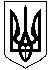 УКРАЇНАБЕРДИЧІВСЬКА РАЙОННА РАДАЖитомирської областіР О З П О Р Я Д Ж Е Н Н Яголови районної радивід 11.08.2023 року  № 11Про внесення змін до складу робочої групиВідповідно до пункту 18 частини 6 статті 55  Закону України «Про місцеве самоврядування в Україні», рішення районної ради від 28.04.2021 року № 66 «Про утворення робочої  групи» внести до складу робочої групи щодо вивчення екологічного становища та стану екологічної безпеки на території району (далі – склад робочої групи), створеної розпорядженням голови Бердичівської районної ради від 12.05.2021 року № 19, такі зміни: 1. Включити до складу робочої групи:- Рибака В. А. – голову Бердичівської організації УТМР (за згодою).Голова Бердичівськоїрайонної ради                                                                     Олександр  БАЛЯНОВ